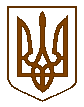 Баришівська  селищна  радаБаришівського  районуКиївської  областіР І Ш Е Н Н Я21.09.2020                                                                                                 № проєктПро затвердження Стратегії розвитку Баришівської селищної об’єднаної територіальної на 2020 - 2027 роки    Керуючись законами України «Про місцеве самоврядування в Україні», «Про засади державної регіональної політики», «Про державне прогнозування та розроблення програм економічного та соціального розвитку України», враховуючи основні засади Стратегії розвитку Київської області на 2021 – 2027 роки, затвердженої рішенням Київської обласної ради від 19.12.2019 № 789-32- VII, з метою забезпечення сталого економічного та соціального розвитку Баришівської селищної об’єднаної територіальної громади, селищна радав и р і ш и л а:1. Затвердити Стратегію розвитку Баришівської селищної об’єднаної територіальної громади на 2020-2027 роки ( Далі – Стратегія, що додається).2. Структурним підрозділам виконавчого комітету Баришівської селищної ради ради, підприємствам, установам, організаціям усіх форм власності, громадським організаціям громади врахувати основні положення Стратегії при розробці бюджету, плану соціально-економічного розвитку громади та щорічних програм.3. Управлінню економічного розвитку, залучення інвестицій та фінансів виконавчого комітету селищної ради у термін до 01.12.2020 розробити та подати на затвердження сесії селищної ради План заходів з реалізації вищевказаної Стратегії.3. Оприлюднити Стратегію розвитку Баришівської селищної об’єднаної територіальної громади на 2020-2027 роки на офіційному веб-сайті Баришівської селищної ради.4. Контроль за виконанням рішення покласти на постійні комісії селищної ради. Селищний голова                                                 Олександр ВАРЕНІЧЕНКО